                муниципальное  бюджетное  дошкольное образовательное учреждение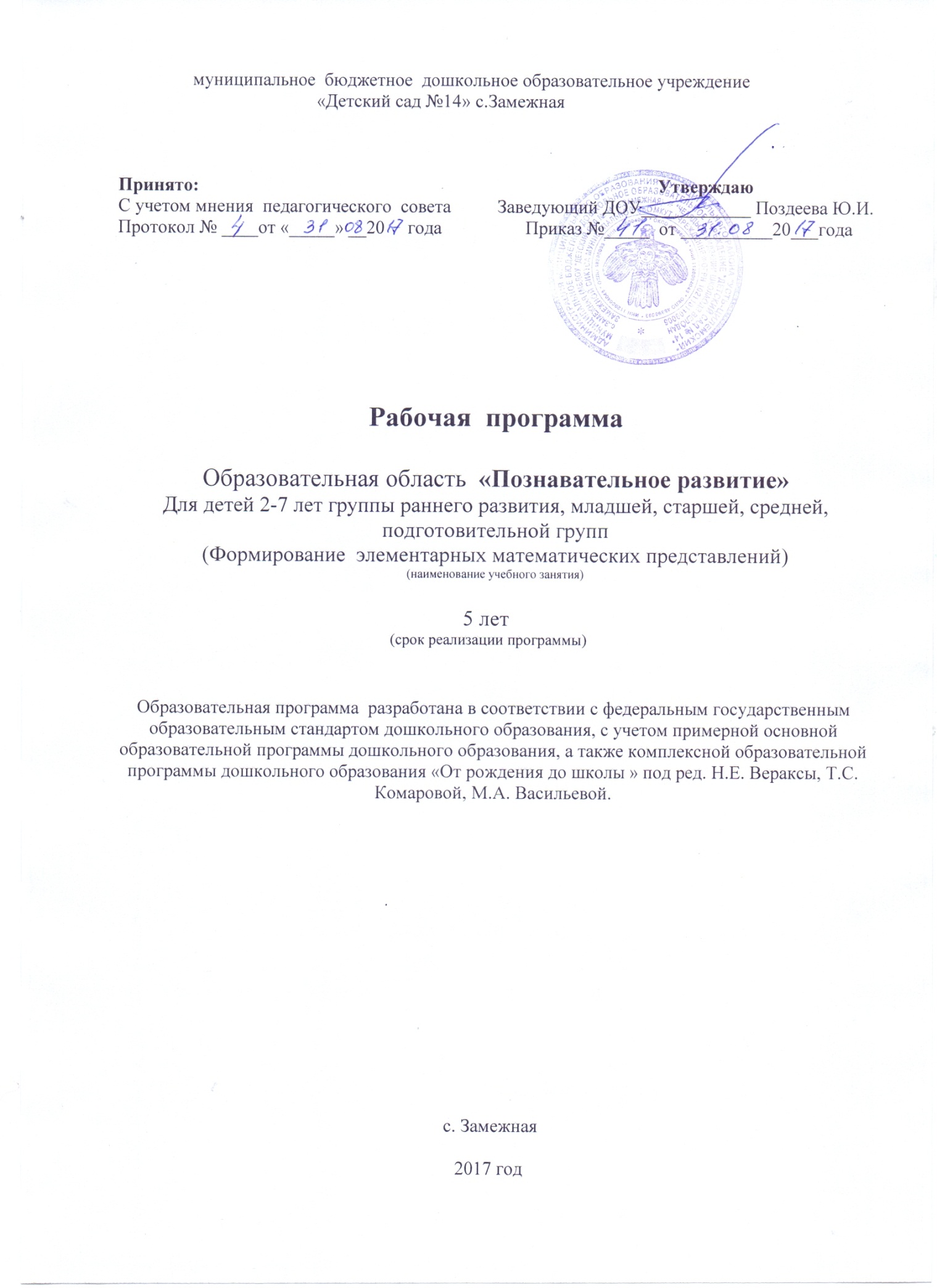                                            «Детский сад №14» с.ЗамежнаяПринято:                                                                                                    Утверждаю С учетом мнения  педагогического  совета          Заведующий ДОУ____________ Поздеева Ю.И. Протокол № ____от «_____» __20     года                  Приказ №_____  от __________20___года                                                                                                                                                                                                                                                                Рабочая  программаОбразовательная область  «Познавательное развитие»Для детей 2-7 лет группы раннего развития, младшей, старшей, средней, подготовительной групп (Формирование  элементарных математических представлений)	(наименование учебного занятия)	                                                                 5 лет                                                                        (срок реализации программы)Образовательная программа  разработана в соответствии с федеральным государственным образовательным стандартом дошкольного образования, с учетом примерной основной образовательной программы дошкольного образования, а также комплексной образовательной программы дошкольного образования «От рождения до школы » под ред. Н.Е. Вераксы, Т.С. Комаровой, М.А. Васильевой. с. Замежная                                                                           2017 годПояснительная запискаОбразовательная программа  разработана в соответствии с федеральным государственным образовательным стандартом дошкольного образования, с учетом примерной основной образовательной программы дошкольного образования, а также комплексной образовательной программы дошкольного образования «От рождения до школы » под ред. Н.Е. Вераксы, Т.С. Комаровой, М.А. Васильевой.     Основная цель программы – развитие у детей познавательных интересов, интеллектуального развития через решение следующих задач:  Основными  задачами программы являются формирование основ интеллектуальной культуры личности и тех качеств, которые необходимы ребенку для успешного вхождения в «большую школьную жизнь» и овладения навыками учебной деятельности: любознательности, самостоятельности, произвольности, инициативности, коммуникативности, творческого самовыражения. Значительное внимание уделено развитию психических процессов: слухового и зрительно – пространственного восприятия, внимания, речи памяти, воображения, а также зрительно – моторных координаций. На основе привлечения к количественным и пространственным отношениям предметов, их моделирования у детей формируются навыки умственной деятельности, первые логические операции, развиваются творческое и вариативное мышление, способность мыслить и действовать самостоятельно.Для выполнения этих задач программой предусмотрены основные блоки образовательной деятельности:Количество.ВеличинаФорма.Цвет (группа раннего возраста)Ориентировка в пространствеОриентировка во времениРеализация программных задач осуществляется в процессе как повседневного общения с детьми, так и в образовательной деятельности, фронтальной  и подгрупповой. Поэтому расписание  образовательной деятельности  предусматривает разумное чередование видов деятельности  в течение каждого месяца.На образовательной деятельности интегрируются образовательные области «социализация», «коммуникация», «труд» которые реализуются на некоторых занятиях как часть занятия. Возрастные периоды воспитанников.Программа охватывает 5 возрастных периодов:Группа раннего возраста (2-3 года) 1 ОД  в неделю, длительностью до 15 минут;Младшая группа (3-4 года) 1 ОД  в неделю, длительностью до 15 минут;Средняя группа (4-5 лет) 1 ОД  в неделю, длительностью 15-20 минут;Старшая группа (5-6 лет) 1 ОД  в неделю, длительностью 20-25 минут;Подготовительная группа (6-7 лет) 2  ОД  в неделю, длительностью 25-30 минут.Тематический планСодержание учебного материалаГруппа раннего возраста (сенсорное развитие)Продолжать работу по обогащению непосредственного чувственного опыта детей в разных видах деятельности. Помогать им обследовать предметы, выделяя их цвет, величину, форму.Побуждать включать движения рук по предмету в процесс знакомства  с ним: обводить руками части предмета, гладить их и т. д.Упражнять в установлении сходства и различия между предмета имеющими одинаковое название (одинаковые лопатки; большой красный мяч — маленький синий мяч).Учить детей различать цвета, выбирать заданные цвета.Формировать умение называть свойства предметов.Количество. Привлекать детей к формированию групп однородных  предметов. Формировать умение различать количество предметов: много — один (один — много).Величина. Привлекать внимание детей к предметам контрастны) меров и их обозначению в речи (большой дом — маленький домик, большая матрешка — маленькая матрешка, большие мячи — маленькие мячи .Форма. Формировать умение различать предметы по форме и называть их (кубик, кирпичик, шар).Ориентировка в пространстве. Продолжать накапливать у детей опыт практического освоения окружающего пространства (помещений группы и участка детского сада).Учить находить спальную, игровую, умывальную и другие комнаты.Расширять опыт ориентировки в частях собственного тела (голова, лицо, руки, ноги, спина). Младшая группаКоличество. Развивать умение видеть общий признак предметов группы (все мячи — круглые, эти — все красные, эти — все большие и т.д.).Формировать умение составлять группы из однородных предметов и выделять из них отдельные предметы; различать понятия много, один, по одному, ни одного] находить один и несколько одинаковых предметов в окружающей обстановке; понимать вопрос «Сколько?»; при ответе пользоваться словами много, один, ни одного.Формировать умение сравнивать две равные (неравные) группы предметов на основе взаимного сопоставления элементов (предметов). Познакомить с приемами последовательного наложения и приложения предметов одной группы к предметам другой. Развивать умение понимать вопросы «Поровну ли?», «Чего больше (меньше)?»; отвечать на вопросы, пользуясь предложениями типа: «Я на каждый кружок положил грибок. Кружков больше, а грибов меньше» или «Кружков столько же, сколько грибов».Величина. Сравнивать предметы контрастных и одинаковых размеров; при сравнении предметов соизмерять один предмет с другим по заданному признаку величины (длине, ширине, высоте, величине в целом), пользуясь приемами наложения и приложения; обозначать результат сравнения словами: длинный — короткий, одинаковые (равные) по длине, широкий — г/зим, одинаковые (равные) по ширине, высокий — низкий, одинаковые (равные) по высоте, большой — маленький, одинаковые (равные) по величине.Форма. Познакомить с геометрическими фигурами: круг, квадрат, треугольник. Обследовать форму этих фигур, используя зрение и осязание.Ориентировка в пространстве. Развивать умение ориентироваться в расположении частей своего тела и в соответствии с ними различать пространственные направления от себя: вверху — внизу, впереди — сзади (позади), справа — слева', различать правую и левую руки.Ориентировка во времени. Формировать умение ориентироваться в контрастных частях суток: день — ночь, утро — вечер.Средняя группаКоличество. Дать детям представление о том, что множество («много») может состоять из разных по качеству элементов: предметов разного цвета, размера, формы; развивать умение сравнивать части множества, определяя их равенство или неравенство на основе составления пар предметов (не прибегая к счету). Вводить в речь детей выражения: «Здесь много кружков, одни — красного цвета, а другие — синего; красных кружков больше, чем синих, а синих—меньше, чем красных» или «красных и синих кружков поровну».Учить считать до 5 (на основе наглядности), пользуясь правильными приемами счета: называть числительные по порядку; соотносить каждое числительное только с одним предметом пересчитываемой группы; относить последнее числительное ко всем пересчитанным предметам, например: «Один, два, три — всего три кружка». Сравнивать две группы предметов, именуемые числами 1-2, 2-2, 2-3, 3-3, 3-4, 4-4, 4-5, 5-5. Формировать представление о равенстве и неравенстве групп на основе счета: «Здесь один, два зайчика, а здесь одна, две, три елочки. Елочек больше, чем зайчиков; 3 больше, чем 2, а 2 меньше, чем 3».Формировать умение уравнивать неравные группы двумя способами, добавляя к меньшей группе один (недостающий) предмет или убирая из большей группы один (лишний) предмет («К 2 зайчикам добавили 1 зайчика, стало 3 зайчика и елочек тоже 3. Елочек и зайчиков поровну — 3 и 3» или: «Елочек больше (3), а зайчиков меньше (2). Убрали 1 елочку, их стало тоже 2. Елочек и зайчиков стало поровну: 2 и 2»).Развивать умение отсчитывать предметы из большего количества; выкладывать, приносить определенное количество предметов в соответствии с образцом или заданным числом в пределах 5 (отсчитай 4 петушка, принеси 3 зайчика).На основе счета устанавливать равенство (неравенство) групп предметов в ситуациях, когда предметы в группах расположены на разном расстоянии друг от друга, когда они отличаются по размерам, по форме расположения в пространстве.ВеличинаСовершенствовать умение сравнивать два предмета по величине (длине, ширине, высоте), а также сравнивать два предмета по толщине путем непосредственного наложения или приложения их друг к другу; отражать результаты сравнения в речи, используя прилагательные: длиннее — короче, шире — уже, выше — ниже, толще — тоньше или равные (одинаковые) по длине, ширине, высоте, толщине.Развивать умение детей сравнивать предметы по двум признакам величины (красная лента длиннее и шире зеленой, желтый шарфик короче и уже синего).Формировать умение устанавливать размерные отношения между 3-5 предметами разной длины (ширины, высоты), толщины, располагать их в определенной последовательности — в порядке убывания или нарастания величины; вводить в активную речь детей понятия, обозначающие размерные отношения предметов («эта (красная) башенка — самая высокая, эта (оранжевая) — пониже, эта (розовая) — еще ниже, а эта (желтая) — самая низкая» и т.д.).ФормаРазвивать представление детей о геометрических фигурах: круге, квадрате, треугольнике, а также шаре, кубе. Формировать умение выделять особые признаки фигур с помощью зрительного и осязательно-двигательного анализаторов (наличие или отсутствие углов, устойчивость, подвижность и др.).Познакомить детей с прямоугольником, сравнивая его с кругом, квадратом, треугольником.Учить различать и называть прямоугольник, его элементы: углы и стороны.Формировать представление о том, что фигуры могут быть разных размеров: большой — маленький куб (шар, круг, квадрат, треугольник, прямоугольник).Развивать умение соотносить форму предметов с известными детям геометрическими фигурами: тарелка — круг, платок — квадрат, мяч — шар, окно, дверь — прямоугольник и др.Ориентировка в пространствеРазвивать умение определять пространственные направления от себя, двигаться в заданном направлении (вперед — назад, направо — налево, вверх — вниз); обозначать словами положение предметов по отношению к себе (передо мной стол, справа от меня дверь, слева — окно, сзади на полках — игрушки).Познакомить с пространственными отношениями: далеко — близко (дом стоит близко, а березка растет далеко).Ориентировка во времениРасширять представления детей о частях суток, их характерных особенностях, последовательности (утро —день —вечер —ночь). Объяснить значение слов: вчера, сегодня, завтра.Старшая группаКоличествоЗакреплять умение создавать множества (группы предметов) из разных по качеству элементов (предметов разного цвета, размера, формы, назначения; звуков, движений); разбивать множества на части и воссоединять их; устанавливать отношения между целым множеством и каждой его частью, понимать, что множество больше части, а часть меньше целого множества; сравнивать разные части множества на основе счета и соотнесения элементов (предметов) один к одному; определять большую (меньшую) часть множества или их равенство.Закреплять умение считать до 10; последовательно знакомить с образованием каждого числа в пределах 5-10 (на наглядной основе).Формировать умение сравнивать рядом стоящие числа в пределах 10 на основе сравнения конкретных множеств; получать равенство из неравенства (неравенство из равенства), добавляя к меньшему количеству один  предмет или убирая из большего количества один предмет («7 меньше 8, если к 7 добавить один предмет, будет 8, поровну», «8 больше 7; если из 8 предметов убрать один, то станет по 7, поровну»).Развивать умение отсчитывать предметы из большого количества по образцу и заданному числу (в пределах 10).Развивать умение считать предметы на ощупь, считать и воспроизводить количество звуков, движений по образцу и заданному числу (в пределах 10).Познакомить с цифрами от 0 до 9.Познакомить с порядковым счетом в пределах 10, учить различать вопросы «Сколько?», «Который?» («Какой?») и правильно отвечать на них.Продолжать формировать представление о равенстве: определять равное количество в группах, состоящих из разных предметов; правильно обобщать числовые значения на основе счета и сравнения групп (здесь 5 петушков, 5 матрешек, 5 машин — всех игрушек поровну —по 5).Упражнять в понимании того, что число не зависит от величины предметов, расстояния между предметами, формы, их расположения, а также направления счета (справа налево, слева направо, с любого предмета).Познакомить с количественным составом числа из единиц в пределах 5 на конкретном материале: 5 — это один, еще один, еще один, еще один и еще один.Формировать понятие о том, что предмет (лист бумаги, лента, круг, квадрат и др.) можно разделить на несколько равных частей (на две, четыре).Закреплять умение называть части, полученные от деления, сравнивать целое и части, понимать, что целый предмет больше каждой своей части, а часть меньше целого.ВеличинаЗакреплять умение устанавливать размерные отношения между 5-10 предметами разной длины (высоты, ширины) или толщины: систематизировать предметы, располагая их в возрастающем (убывающем) порядке по величине; отражать в речи порядок расположения предметов и соотношение между ними по размеру: «Розовая лента — самая широкая, фиолетовая — немного уже, красная — еще уже, но она шире желтой, а зеленая уже желтой и всех остальных лент» и т. Д.Развивать умение сравнивать два предмета по величине (длине, ширине, высоте) опосредованно — с помощью третьего (условной меры), равного одному из сравниваемых предметов.Развивать глазомер, умение находить предметы длиннее (короче), выше (ниже), шире (уже), толще (тоньше) образца и равные ему.ФормаПознакомить с овалом на основе сравнения его с кругом и прямоугольником. Дать представление о четырехугольнике: подвести к пониманию того, что квадрат и прямоугольник являются разновидностями четырехугольника.Развивать геометрическую зоркость: умение анализировать и сравнивать предметы по форме, находить в ближайшем окружении предметы одинаковой и разной формы: книги, картина, одеяла, крышки столов — прямоугольные, поднос и блюдо — овальные, тарелки — круглые и т.д.Развивать представление о том, как из одной формы сделать другую.Ориентировка в пространствеСовершенствовать умение ориентироваться в окружающем пространстве; понимать смысл пространственных отношений (вверху — внизу, впереди (спереди) — сзади (за), слева — справа, между, рядом с, около)', двигаться в заданном направлении, меняя его по сигналу, а также в соответствии со знаками — указателями направления движения (вперед, назад, налево, направо и т.п.); определять свое местонахождение среди окружающих людей и предметов: «Я стою между Олей и Таней, за Мишей, позади (сзади) Кати, перед Наташей, около Юры»; обозначать в речи взаимное расположение предметов: «Справа от куклы сидит заяц, а слева от куклы стоит лошадка, сзади — мишка, а впереди — машина».Формировать умение ориентироваться на листе бумаги (справа — слева, вверху — внизу, в середине, в углу).Ориентировка во времениДать представление о том, что утро, вечер, день, ночь составляют сутки.Закреплять умение на конкретных примерах устанавливать последовательность различных событий: что было раньше (сначала), что позже (потом), определять, какой день сегодня, какой был вчера, какой будет завтра.Подготовительная  группа.Количество. Развивать общие представления о множестве: умение формировать множества по заданным основаниям, видеть составные части множества, в которых предметы отличаются определенными признаками.Упражнять в объединении, дополнении множеств, удалении из множества части или отдельных его частей. Закреплять умение устанавливать отношения между отдельными частями множества, а также целым множеством и каждой его частью на основе счета, составления пар предметов или соединения предметов стрелками.Совершенствовать навыки количественного и порядкового счета в пределах 10. Познакомить со счетом в пределах 20.Познакомить с числами второго десятка.Закреплять умение называть числа в прямом и обратном порядке (устный счет), последующее и предыдущее число к названному или обозначенному цифрой, определять пропущенное число.Познакомить с составом чисел от 0 до 10.Формировать умение раскладывать число на два меньших и составлять из двух меньших большее (в пределах 10, на наглядной основе).Познакомить с монетами достоинством 1,5,10 копеек, 1, 2, 5, 10 рублей (различение, набор и размен монет).Учить на наглядной основе составлять и решать простые арифметические задачи на сложение (к большему прибавляется меньшее) и на вычитание (вычитаемое меньше остатка); при решении задач пользоваться знаками действий: плюс (+), минус (-) и знаком отношения равно (=).ВеличинаЗакреплять умение считать по заданной мере, когда за единицу счета принимается не один, а несколько предметов или часть предмета.Закреплять умение делить предмет на 2-8 и более равных частей путем сгибания предмета (бумаги, ткани и др.), а также используя условную меру; правильно обозначать части целого (половина, одна часть из двух (одна вторая), две части из четырех (две четвертых) и т.д.); устанавливать соотношение целого и части, размера частей; находить части целого и целое по известным частям.Формировать первоначальные измерительные умения. Развивать умение измерять длину, ширину, высоту предметов (отрезки прямых линий) с помощью условной меры (бумаги в клетку).Закреплять умение детей измерять объем жидких и сыпучих веществ с помощью условной меры.Дать представления о весе предметов и способах его измерения. Закреплять умение сравнивать вес предметов (тяжелее — легче) путем взвешивания их на ладонях. Познакомить с весами.Развивать представление о том, что результат измерения (длины, веса, объема предметов) зависит от величины условной меры.ФормаУточнить знание известных геометрических фигур, их элементов (вершины, углы, стороны) и некоторых их свойств.Дать представление о многоугольнике (на примере треугольника и четырехугольника), о прямой линии, отрезке прямой.Закреплять умение распознавать фигуры независимо от их пространственного положения, изображать, располагать на плоскости, упорядочивать по размерам, классифицировать, группировать по цвету, форме, размерам.Закреплять умение моделировать геометрические фигуры; составлять из нескольких треугольников один многоугольник, из нескольких маленьких квадратов — один большой прямоугольник; из частей круга — круг, из   четырех отрезков — четырехугольник, из двух коротких отрезков — один длинный и т.д.; конструировать фигуры по словесному описанию и перечислению их характерных свойств; составлять тематические композиции из фигур по собственному замыслу.Закреплять умение анализировать форму предметов в целом и отдельных их частей; воссоздавать сложные по форме предметы из отдельных частей по контурным образцам, по описанию, представлению.Ориентировка в пространствеУчить детей ориентироваться на ограниченной территории (лист бумаги, учебная доска, страница тетради, книги и т.д.); располагать предметы и их изображения в указанном направлении, отражать в речи их пространственное расположение (вверху, внизу, выше, ниже, слева, справа, левее, правее, в левом верхнем (правом нижнем) углу, перед, за, между, рядом и др.).Познакомить с планом, схемой, маршрутом, картой. Развивать способность к моделированию пространственных отношений между объектами в виде рисунка, плана, схемы.Формировать умение «читать» простейшую графическую информацию, обозначающую пространственные отношения объектов и направление их движения в пространстве: слева направо, справа налево, снизу вверх, сверху вниз; самостоятельно передвигаться в пространстве, ориентируясь на условные обозначения (знаки и символы).Ориентировка во времениДать детям элементарные представления о времени: его текучести, периодичности, необратимости, последовательности дней недели, месяцев, времен года.Закреплять умение пользоваться в речи словами-понятиями: сначала, потом, до, после, раньше, позже, в одно и то же время.Развивать «чувство времени», умение беречь время, регулировать свою деятельность в соответствии со временем; различать длительность отдельных временных интервалов (1 минута, 10 минут, 1 час).Формировать умение определять время по часам с точностью до 1 часа.Календарно - тематическое планированиеГруппа раннего возрастаМладшая группа.Средняя группаСтаршая группаПодготовительная группаПланируемые промежуточные результаты освоения программы воспитанникамиГруппа раннего возрастаИнтегративное качество «Способный решать интеллектуальные и личностные задачи (проблемы), адекватные возрасту»Проявляет желание самостоятельно подбирать игрушки и атрибуты для игры, использовать предметы-заместители.Сооружает элементарные постройки по образцу, проявляет желание строить самостоятельно.Ориентируется в помещении группы и участка детского сада.Интегративное качество «Овладевший универсальными предпосылками учебной деятельности»Умеет по словесному указанию взрослого находить предметы по названию, цвету, размеру.Отвечает на простейшие вопросы («кто?», «что?», «что делает?»...). Выполняет простейшие поручения взрослого. Интегративное качество «Овладевший необходимыми умениями и навыками»У ребенка сформированы умения и навыки, необходимые для осуществления различных видов детской деятельности.Образовательная область «Социализация»Общается в диалоге с воспитателем, игре сопровождает речью свои действия.Продуктивная (конструктивная) деятельность. Различает основные формы деталей строительного материала.С помощью взрослого сооружает разнообразные постройки, используя большинство форм.    Разворачивает игру вокруг собственной постройки.Формирование элементарных математических представлений. Можно образовать группу из однородных предметов различает один и много предметов, различает большие и маленькие предметы, называет их размер, знает шар и куб.Младшая группаИнтегративное качество «Любознательный, активный»Интересуется предметами ближайшего окружения, их назначением, свойствами.Интегративное качество «Эмоционально отзывчивый»Умеет проявлять доброжелательность, доброту, дружелюбие по отношению к окружающим. Пытается отражать полученные впечатления в речи и продуктивных видах деятельности.Интегративное качество «Способный решать интеллектуальные и личностные задачи (проблемы), адекватные возрасту»Стремится самостоятельно выполнять элементарные поручения. Использует разные способы обследования предметов, включая простейшие опыты. Способен устанавливать простейшие связи между предметами и явлениями, делать простейшие обобщения.Интегративное качество «Овладевший универсальными предпосылками учебной деятельности».Способен самостоятельно выполнять элементарные поручения, преодолевать небольшие трудности.В случае проблемной ситуации обращается за помощью.Испытывает положительные эмоции от правильно решенных познавательных задач, от познавательно-исследовательской и продуктивной (конструктивной) деятельности.В диалоге с педагогом умеет услышать и понять заданный вопросИнтегративное качество «Овладевший необходимыми умениями и навыками»У ребенка сформированы умения и навыки, необходимые для осуществления различных видов детской деятельности.продуктивная деятельность. Знает, называет и правильно использует детали строительного материала.Умеет располагать кирпичики, пластины вертикально.Изменяет постройки, надстраивая или заменяя одни детали другими.Формирование элементарных математических представлений. Умеет группировать предметы по цвету, размеру, форме (отбирать все красные, се большие, все круглые предметы и т.д.).Может составлять при помощи взрослого группы из однородных предметов и выделять один предмет из группы.Умеет находить в окружающей обстановке один и много одинаковых предметов.Правильно определяет количественное соотношение двух групп предметов; понимает конкретный смысл слов: «больше», «меньше», «столько же».Различает круг, квадрат, треугольник, предметы, имеющие углы и кругл:ую форму.Понимает смысл обозначений: вверху — внизу, впереди — сзади, слева- справа, на, над — под, верхняя — нижняя (полоска).Понимает смысл слов: «утро», «вечер», «день», «ночь».Средняя группаИнтегративное качество «Любознательный, активный»Проявляет интерес к информации, которую получает в процессе общения.Проявляет устойчивый интерес к различным видам детской деятельности.Интегративное качество «Способный решать интеллектуальные и личностные задачи (проблемы), адекватные возрасту»Ориентируется в пространстве детского сада.Предпринимает попытки самостоятельного обследования предметов, используя знакомые и новые способы. Способен конструировать по собственному замыслу. Способен использовать простые схематические изображения для решения несложных задач, строить по схеме, решать лабиринтные задачи. Начинает появляться образное предвосхищение. На основе пространственного расположения объектов может сказать, что произойдет в результате их взаимодействияИнтегративное качество «Овладевший универсальными предпосылками учебной деятельности»Способен удерживать в памяти при выполнении каких-либо действий несложное условие. Способен принять задачу на запоминание, помнит поручение взрослого.Продуктивная (конструктивная) деятельность. Умеет использовать строительные детали с учетом их конструктивных свойств. Способен преобразовывать постройки в соответствии с заданием педагога. Умеет сгибать прямоугольный лист бумаги пополам.Формирование элементарных математических представлений. Различает, из каких частей составлена группа предметов, называть их характерные особенности (цвет, размер, назначение). Умеет считать до 5 (количественный счет), отвечать на вопрос «Сколько всего?». Сравнивает количество предметов в группах на основе счета (в пределах 5), а также путем поштучного соотнесения предметов двух групп (составления пар); определять, каких предметов больше, меньше, равное количество.Умеет сравнивать два предмета по величине (больше — меньше, выше — ниже, длиннее — короче, одинаковые, равные) на основе приложения их друг к другу или наложения. Различает и называет круг, квадрат, треугольник, шар, куб; знает их характерные отличия. Определяет положение предметов в пространстве по отношению к себе (вверху — внизу, впереди — сзади); умеет двигаться в нужном направлении по сигналу: вперед и назад, вверх и вниз (по лестнице).Определяет части суток.Старшая группа«Способный решать интеллектуальные и личностные задачи (проблемы), адекватные возрасту»Ориентируется в окружающем пространстве, понимает смысл пространственных отношений (вверху — внизу, впереди — сзади, слева — справа, между, рядом с, около и пр.).Умеет устанавливать последовательность различных событий: что было раньше (сначала), что позже (потом), определять, какой день сегодня, какой был вчера, какой будет завтра.Способен конструировать по собственному замыслу.Способен использовать простые схематичные изображения для решения несложных задач, строить по схеме, решать лабиринтные задачи.Проявляет образное предвосхищение. На основе пространственного расположения объектов может сказать, что произойдет в результате их взаимодействия.Способен рассуждать и давать адекватные причинные объяснения, если анализируемые отношения не выходят за пределы его наглядного опыта.Может самостоятельно придумать небольшую сказку на заданную тему.Умеет самостоятельно находить интересное для себя занятие.Интегративное качество «Овладевший универсальными предпосылками учебной деятельности»Способен принять задачу на запоминание.Умеет связно, последовательно и выразительно пересказывать небольшие сказки, рассказы.Способен удерживать в памяти при выполнении каких-либо действий несложное условие.Способен сосредоточенно действовать в течение 15-25 минут.Развитие элементарных математических представлений. Считает (отсчитывает) в пределах 10.Правильно пользуется количественными и порядковыми числительными (в пределах 10), отвечает на вопросы: «Сколько?», «Который по счету?»Уравнивает неравные группы предметов двумя способами (удаление и добавление единицы).Сравнивает предметы на глаз (по длине, ширине, высоте, толщине); проверяет точность определений путем наложения или приложения.Размещает предметы различной величины (до 7-10) в порядке возрастания, убывания их длины, ширины, высоты, толщины.Выражает словами местонахождение предмета по отношению к себе, другим предметам.Знает некоторые характерные особенности знакомых геометрических фигур (количество углов, сторон; равенство, неравенство сторон).Называет утро, день, вечер, ночь; имеет представление о смене частей и суток.Называет текущий день недели.Формирование целостной картины мира. Различает и называет виды транспорта, предметы, облегчающие труд человека в быту.Классифицирует предметы, определяет материалы, из которых они сделаны.Знает название родного города (поселка), страны, ее столицу.Называет времена года, отмечает их особенности.Знает о взаимодействии человека с природой в разное время года.Знает о значении солнца, воздуха и воды для человека, животных, растеши.Бережно относится к природе.Образовательная область «Коммуникация»Умеет аргументировано и доброжелательно оценивать ответ, высказывание сверстника.Подготовительная к школе группаИнтегративное качество «Любознательный, активный»Задает вопросы взрослому.Способен самостоятельно действовать (в повседневной жизни, в различных видах детской деятельности).В случаях затруднений обращается за помощью к взрослому.Интегративное качество «Овладевший универсальными предпосылками учебной деятельности»Умеет работать по правилу и по образцу, слушать взрослого и выполнять его инструкции.Интегративное качество «Овладевший необходимыми умениями и навыками»У ребенка сформированы умения и навыки, необходимые для осуществления различных видов детской деятельности.Формирование элементарных математических представлений. Самостоятельно объединяет различные группы предметов, имеющие общий признак, в единое множество и удаляет из множества отдельные его части (часть предметов). Устанавливает связи и отношения между целым множеством и различными его частями (частью); находит части целого множества и целое по известным частям.Считает до 10 и дальше (количественный, порядковый счет в пределах 20).Называет числа в прямом (обратном) порядке до 10, начиная с любого числа натурального ряда (в пределах 10).Соотносит цифру (0-9) и количество предметов.Составляет и решать задачи в одно действие на сложение и вычитание, пользуется цифрами и арифметическими знаками (+, —, =).Различает величины: длину (ширину, высоту), объем (вместимость), массу (вес предметов) и способы их измерения.Измеряет длину предметов, отрезки прямых линий, объемы жидких и сыпучих веществ с помощью условных мер. Понимает зависимость между величиной меры и числом (результатом измерения).Умеет делить предметы (фигуры) на несколько равных частей; сравнивать целый предмет и его часть.Различает, называет: отрезок, угол, круг (овал), многоугольники (треугольники, четырехугольники, пятиугольники и др.), шар, куб. Проводит их сравнение.Ориентируется в окружающем пространстве и на плоскости (лист, страница, поверхность стола и др.), обозначает взаимное расположение и направление движения объектов; пользуется знаковыми обозначениями.Умеет определять временные отношения (день —неделя —месяц); время по часам с точностью до 1 часа.Знает состав чисел первого десятка (из отдельных единиц) и состав чисел первого пятка из двух меньших.Умеет получать каждое число первого десятка, прибавляя единицу к предыдущему и вычитая единицу из следующего за ним в ряду.Знает монеты достоинством 1,5, 10 копеек; 1, 2, 5 рублей.Знает название текущего месяца года; последовательность всех дней недели, времен года.Критерии и нормы оценки знаний, умений воспитанников.Для оценки освоения программы разрабатываются диагностические задания по содержанию программы. За каждое задание ставится определенный балл:1 балл - ставится ребенку, если он не справился с заданием2 балла - если справился с заданием с дозированной помощью воспитателя3 балла - если ребенок справляется с заданием самостоятельноПолученный результат суммируется, выводится общий балл, делится на количество заданий, выводится средний балл. По среднему баллу определяется уровень освоения программы воспитанником Рекомендуемые уровни:Низкий уровень 1-1,6 баллаСредний уровень 1,7-2,4 баллаВысокий уровень 2,5 – 3,0 баллаХарактеристики уровней Высокий уровень.	Дети имеют предусмотренный программой запас знаний, умеют использовать их для решения поставленных перед ними задач, справляются с заданием самостоятельно, без посторонней помощи и дополнительных (вспомогательных) вопросов. Владеют необходимыми навыками, применяют их. Ответы дают полные с объяснениями и рассуждениями, используют полные предложения. Речь спокойная, с достаточным запасом слов, оперируют предметными терминами.Средний уровень.Дети имеют предусмотренный программой запас знаний, умеют использовать его для решения задач. Однако им требуется помощь, подсказка педагога, вспомогательные вопросы. Если дети пытаются справиться сами, то делают это не в полном объеме, рекомендуемой программой для данного возраста. Дети знакомы с необходимыми навыками и умеют использовать их, но для этого им нужна помощь. При использовании навыков выполнения задания результат получается недостаточно качественным. Ответы дают без объяснений и рассуждений, применяют простые предложения и словосочетания. Речь с ограниченным запасом слов, не оперируют предметными терминами.Низкий уровень.	Дети имеют представления о знаниях и навыках, предусмотренных программой для данного возраста, однако испытывают затруднения при их использовании. Помощь педагога и вспомогательные вопросы не оказывают значимого влияния на ответы, дети не всегда справляются с заданием, часто отмалчиваются, отказываются выполнять задания или делают их с большими ошибками, соглашаются с предложенным вариантом, не вникая в суть задания. Речь односложная, с ограниченным запасом слов, не используют предметные термины.Список учебно – методической литературы«От рождения до школы».  Основная образовательная программа дошкольного образования под ред. Вераксы Н.Е., Комаровой Т.С., Васильевой М.А.  –Мозаика-Синтез, 2016г.Учебно-методическое пособие «Математика в детском саду» Н.П.Новикова.Помораева И.А., Позина В.А. Формирование элементарных математических представлений в первой младшей группе детского сада. - М., Мозаика-Синтез, 2013. Помораева И.А., Позина В.А. Занятия по формированию элементарных математических представлений во второй младшей группе детского сада. - М., Мозаика-Синтез, 2013. Помораева И.А., Позина В.А. Занятия по формированию элементарных математических представлений в средней группе детского сада. - М., Мозаика-Синтез, 2010. Помораева И.А., Позина В.А. Формирование элементарных математических представлений в старшей группе детского сада. - М., Мозаика-Синтез, 2012. Помораева И.А., Позина В.А. Занятия по формированию элементарных математических представлений в подготовительной группе детского сада. - М., Мозаика-Синтез, 2012. Кузнецова А. Азбука развития «195 развивающих игр для малышей», Москва, 2011Куваева Н. Л., Микляева Ю. В. Конспекты Занятий по математике Москва, 2008.Новикова В.П. Математика в детском саду, Мозаика-Синтез, 2005.Разделыпрограммы Группа раннего возрастаМладшая группаСредняягруппаСтаршаягруппаПодгот.группаколичество12811827величина91391014форма85769ориентировкав пространстве35459цвет2----ориентировкаво времени-3    359Всего занятий в год3434    34     3468Тематическая неделяТема занятияЗадачиКорректировка«До свидания, лето, здравствуй, детский сад»«Что катится, что не катится»(№1,стр.11)И.А. ПомораеваФормирование элементарных математических представлений1 мл.гр.-2013г.Формировать умения различать предметы по форме и называть их: кубик, шарик.Формировать умения производить действия с предметами: обводить форму предмета, катать, ставить.«До свидания, лето, здравствуй, детский сад»«Спрячь кубик, спрячь шарик»(№2,стр.12)И.А. ПомораеваФормирование элементарных математических представлений1 мл.гр.-2013г.Формировать умения различать предметы по форме и называть их: кубик, шарик.Формировать умения производить действия с предметами: обводить форму предмета ладошкой, катать, ставить«Осень»«Найди такой    же»(№3,стр.13)И.А. ПомораеваФормирование элементарных математических представлений1 мл.гр.-2013г.Формировать умения различать предметы по форме и называть их: кирпичик, шарик.Формировать умения производить действия с предметами: гладить ладошкой, ставить, катать, сооружать простейшие постройки.«Осень»«Строим стульчики для матрёшек»(№4,стр.13)И.А. ПомораеваФормирование элементарных математических представлений1 мл.гр.-2013г.Формировать умения различать предметы по форме и называть их: кирпичик, кубик.Формировать умения сооружать простые постройки.«Осень»«Отгадай, что в мешочке»(№1,стр.14)И.А. ПомораеваФормирование элементарных математических представлений1 мл.гр.-2013г.Формировать умения различать предметы по форме и называть их: кубик, кирпичик, шарик.Совершенствование предметных действий.«Осень»«Собираем игрушки на прогулку»(№2,стр.15)И.А. ПомораеваФормирование элементарных математических представлений1 мл.гр.-2013г.Развивать умения различать предметы контрастной величины и обозначать их словами: большой, маленький.«Осень»7.«Большой- маленький» И.А. ПомораеваФормирование элементарных математических представлений1 мл.гр.-2013г. Развивать умения различать предметы контрастной величины и обозначать их словами: большой, маленький.«Дом, в котором мы живем. Родной край»8. «Хоровод матрёшек»(№3,стр.15)И.А. ПомораеваФормирование элементарных математических представлений1 мл.гр.-2013г.Развивать умения различать предметы контрастной величины и обозначать их словами: большой, маленький.Совершенствование предметных действий.«Дом, в котором мы живем. Родной край»9. «Строим башенки»(№4,стр.16)И.А. ПомораеваФормирование элементарных математических представлений1 мл.гр.-2013Развивать умения различать контрастные по величине кубики и называть их: большие кубики, маленькие кубики.«Дом, в котором мы живем. Родной край»10. «Собираем листочки в вазу»Развивать умения формировать группы однородных предметов, различать количество предметов: один-много.«Зима белоснежная»11. «Прокатим шарики по дорожке»(№1,стр.17)И.А. ПомораеваФормирование элементарных математических представлений1 мл.гр.-2013Развивать умения различать контрастные по величине шарики и называть их: большой шарик, маленький шарик.«Зима белоснежная»12. «Игрушки для кукол»(№2,стр.18)И.А. ПомораеваФормирование элементарных математических представлений1 мл.гр.-2013Развивать умения различать контрастные по величине кубики и шарики.Формировать умения группировать предметы по величине.«Зима белоснежная»13. «Игра с матрёшками»(№3,стр.19)И.А. ПомораеваФормирование элементарных математических представлений1 мл.гр.-2013Развивать умения формировать группы однородных предметов, различать количество предметов: много-один.«Чудеса под Новый Год»«Я вырасту здоровым»14. «Играем с флажками»(№1,стр.20)И.А. ПомораеваФормирование элементарных математических представлений1 мл.гр.-2013Развивать умения формировать группы однородных предметов, различать количество предметов: много-один.Формировать умения употреблять в речи существительные в единственном и множественном числе.«Чудеса под Новый Год»«Я вырасту здоровым»15. «Играем со снежными комочками»(№2, стр.21) И.А. ПомораеваФормирование элементарных математических представлений1 мл.гр.-2013Развивать умения различать контрастные по величине предметы и обозначать их соответствующими словами: большой, маленький.Развивать умения формировать группы предметов и различать их количество: много-один, один-много.«Чудеса под Новый Год»«Я вырасту здоровым»16. «Игра с мячами»
(№3,стр.22)И.А. ПомораеваФормирование элементарных математических представлений1 мл.гр.-2013Развивать умения различать контрастные по величине предметы и обозначать их соответствующими словами: большой, маленький.Развивать умения формировать группы предметов и различать их количество: много- много.«Чудеса под Новый Год»«Я вырасту здоровым»17. «Встречаем гостей»
(№4,стрю22)И.А. ПомораеваФормирование элементарных математических представлений1 мл.гр.-2013Развивать умения формировать группы однородных предметов, различать их по количеству: много-мало, мало-много.«Безопасность глазами детей: мы – пешеходы»18. «Собираем башенку и пирамидку»(№1,стр.23)И.А. ПомораеваФормирование элементарных математических представлений1 мл.гр.-2013Формировать умения различать  предметы по форме и называть их: кубик, шарик.Развивать умения различать количество предметов: один-много.Развитие предметных действий. «Безопасность глазами детей: мы – пешеходы»19. «Подарим игрушки зайчику и мишке»(№2,стр.24)И.А. ПомораеваФормирование элементарных математических представлений1 мл.гр.-2013Формировать умения различать  предметы по форме и называть их: кубик, шарик.Развивать умения различать количество предметов: много-много.«Человекславен трудом»20. «Игра с мячами»(№3,стр.25)И.А. ПомораеваФормирование элементарных математических представлений1 мл.гр.-2013Развивать умения формировать группы предметов и  различать их количество: много-много.Развитие предметных действий.«День защитника Отечества»21. «Найди пару»(№4,стр.25)И.А. ПомораеваФормирование элементарных математических представлений1 мл.гр.-2013Развитие умения формировать группы однородных предметов, различать их количество и обозначать словами: много-один, один-много, много-много.«День защитника Отечества»22. «Закати шарик в домик»(№1,стр.26)И.А. ПомораеваФормирование элементарных математических представлений1 мл.гр.-2013Развитие умения различать предметы, контрастные по величине и форме, формировать их в группы по количеству и обозначать в речи: большой, маленький, кубик, шарик, много-много.Формирование умения производить простейшие группировки предметов по форме и величине.«8 марта»23.«Строим ворота для шариков»(№2,стр.27)И.А. ПомораеваФормирование элементарных математических представлений1 мл.гр.-2013Формирование умения различать предметы по форме и количеству и обозначать их словами: шарик, кубик, кирпичик, много-мало.Формирование умения сооружать простейшие постройки.«Народная культура и традиции»24. «Собираем игрушки для матрёшки»(№3,стр.28)И.А. ПомораеваФормирование элементарных математических представлений1 мл.гр.-2013Формирование умения различать предметы по форме и количеству, обозначать их словами: шарик, кубик, кирпичик, много-много.Формирование умения сооружать несложные постройки.«Народная культура и традиции»25. «Построим диванчики для кукол»(№4,стр.29)И.А. ПомораеваФормирование элементарных математических представлений1 мл.гр.-2013Формирование умения различать предметы по форме (кубик, кирпичик) и цвету.Развитие умения различать и показывать части своего тела.Формирование умения сооружать несложные постройки.«Весна»26. «Подарки для ёжиков»(№1,стр.30)И.А. ПомораеваФормирование элементарных математических представлений1 мл.гр.-2013Формирование умения различать предметы по величине и цвету.Развитие предметных действий.«Весна»27. «Где спряталась игрушка»(№2,стр.31)И.А. ПомораеваФормирование элементарных математических представлений1 мл.гр.-2013Развитие умения слышать и называть пространственные предлоги и наречия, соотносить их с местом расположения конкретного предмета (в, на, под, здесь, там, тут).«Вселенная»28. «Путешествие на поезде»(№3,стр.32)И.А.ПомораеваФормирование элементарных математических представлений1 мл.гр.-2013Развитие умения формировать группы однородных предметов, различать их количество и обозначать соответствующими словами: много-один, один-много, много-мало, много-много.Развитие умение двигаться за взрослым в определённом направлении.«Природная стихия.Вода, Воздух, Земля»29. «Мы плывём на лодочке»(№4,стр.33)И.А. ПомораеваФормирование элементарных математических представлений1 мл.гр.-2013Развитие умение различать количество предметов (много-один), использовать в речи существительные во множественном и единственном числе.Развитие умение двигаться за взрослым в определённом направлении.30. «Выкладываем, перекладываем, собираем»(№1,стр.34)И.А. ПомораеваФормирование элементарных математических представлений1 мл.гр.-2013Развитие умение формировать группы однородных предметов, различать их количество и обозначать их соответствующими словами: один-много, много-один, много-много.«День победы»31. «Делаем куличики большие и маленькие»(№2,стр.35)И.А. ПомораеваФормирование элементарных математических представлений1 мл.гр.-2013Формирование умения различать предметы по величине и обозначать их словами: большой, маленький.Развитие предметных действий.«День победы»32. «Поможем Маше-растеряше собраться на прогулку»(стр.98)Развитие умения слышать и называть пространственные предлоги и наречия, соотносить их с местом расположения конкретного предмета (в, на, под, здесь, там, тут).«Семья вместе и душана месте»«Что мы знаем о своих правах»33. «Где лежит мячик»(стр.141)Формирование умения различать предметы по величине иРазвитие умения слышать и называть пространственные предлоги и наречия, соотносить их с местом расположения конкретного предмета (в, на, под, здесь, там, тут).«Семья вместе и душана месте»«Что мы знаем о своих правах»34. ПовторениеЗакрепление пройденного материала.Тематическая неделяТемаТемаЗадачиКорректировка«До свидания, лето, здравствуй, детский сад»«Здравствуй, Незнайка»«Здравствуй, Незнайка»Формировать у детей  основные компоненты готовности к успешному математическому развитию. Помочь детям почувствовать удовлетворенность процессом обучения, не испытывать неуверенности и страха при выполнении задания. Вселить уверенность в успех.«До свидания, лето, здравствуй, детский сад»«Много, мало, один»«Много, мало, один»Учить составлять группы отдельных предметов, пользоваться словами: много, мало, один.«Осень»3 .«Круг, квадрат»3 .«Круг, квадрат»Познакомить детей с квадратом, научить различать и называть: круг,  квадрат»«Осень» 4.«Много, мало, один» 4.«Много, мало, один»Упражнять в составлении групп отдельных предметов, учить находить сходство между ними;5.«Столько…сколько»Учить сравнивать одну группу предметов с другой, последовательно накладывая один предмет на другой, различать равенство и неравенство (без счета) по количеству входящих в группу предметов; продолжать тренировать различать правую и левую руки.Учить сравнивать одну группу предметов с другой, последовательно накладывая один предмет на другой, различать равенство и неравенство (без счета) по количеству входящих в группу предметов; продолжать тренировать различать правую и левую руки.6. «Столько…сколько»Учить сравнивать количество предметов в двух группах, используя слова: столько…сколько, поровну, много, мало, один.Учить сравнивать количество предметов в двух группах, используя слова: столько…сколько, поровну, много, мало, один.7. «Столько…сколько, поровну»(закрепление)7. «Столько…сколько, поровну»(закрепление)Упражнять в  сравнении количество предметов в двух группах, используя слова: столько…сколько, поровну, много, мало, один.«Дом, в котором мы живём. Родной край»8.«Круг, квадрат»8.«Круг, квадрат»Познакомить детей с квадратом, научить различать и называть: круг,  квадрат»9.«Круг, квадрат» (закрепление)9.«Круг, квадрат» (закрепление)Учить различать и называть круг и квадрат; классифицировать предметы по признаку формы; создавать образы на основе характерных признаков10.«Ориентировка в пространстве»10.«Ориентировка в пространстве»Научить находить предмет в пространстве, определяя его местонахождение словами: вверху, внизу, на; упражнять в сравнении 2 групп предметов, разложенных в ряд; пользоваться словами: столько…сколько, поровну.«Зима белоснежная»11.«Сравнение предметов по длине»11.«Сравнение предметов по длине»Учить сравнению двух предметов по длине. Научить рассказывать о результатах сравнения, употребляя слова: длиннее, короче. 12.«Сравнение предметов по длине»Продолжать учить сравнивать две группы предметов: где больше, где меньше. Сравнивать предметы по длине и обозначать результат сравнения словами. 13.«Сравнение предметов по длине» (закрепление)Упражнять в сравнении предметов по длине, а также в умении двигаться в заданном направлении и определении местонахождения предмета при помощи слов: впереди, слева, справа, сзади. «Чудеса под Новый Год»14.«Круг, квадрат, треугольник»Познакомить детей с треугольником. Учить различать и называть его, обследовать осязательно-зрительным путем, классифицировать фигуры по цвету и названию.15.«Круг, квадрат, треугольник» (закрепление)Уметь различать и называть геометрические фигуры: круг, квадрат, треугольник; развивать воображение.Упражнять в сравнении предметов по длине, обозначая словами результаты сравнения. Различать и называть геометрические фигуры: круг, квадрат, треугольник. Уметь ориентироваться в пространстве: слева, справа. Различать: один, много.«Я вырасту здоровым»16. «День – ночь». Научить различать части суток: день, ночь. Сравнивать предметы по длине, составлять картинки из геометрических фигур17. «Сравнение предметов по ширине»Учить сравнивать два предмета по ширине; продолжать сравнивать предметы по длине; различать и называть геометрические фигуры.«Безопасность глазами детей: мы – пешеходы»18. «Сравнение предметов по ширине» (закрепление)Научить сравнивать два предмета по ширине, используя слова: шире, уже; упражнять в сравнении 2 групп предметов путем наложения, отражать в речи результат сравнения: столько…сколько, поровну, одинаково.а также обозначению словами результата сравнения: разные по ширине.«Безопасность глазами детей: мы – пешеходы»19. «Ориентировка в пространстве»Учить ориентироваться в расположении частей своего тела и в соответствии с ними различать пространственные направления от себя: вверху-внизу, впереди-сзади, справа-слева.«Человек славен трудом»20. «Время, утро, вечер, день, ночь»Учить называть временные отрезки: утро, вечер, день, ночь. Закрепить названия геометрических фигур: квадрат, круг, треугольник.«День защитника Отечества»21. «Сравнение двух групп предметов»Упражнять в сравнении количества предметов (равное или неравное) в двух группах. «День защитника Отечества»22. «Сравнение двух групп предметов»Продолжать упражнять детей в сравнении предметов по ширине, в умении ориентироваться во времени и пространстве (используя слова: за, на, под, над, дальше, ближе).«8 марта»23. «Сравнение двух групп предметов»Развивать умение устанавливать равенство между двумя группами предметов, учить ориентироваться в пространстве. «Народная культура и традиции»24. «Сравнение двух групп предметов» (закрепление)Уметь сравнивать две группы предметов по величине, а также ориентироваться во времени. Различать утро, вечер, день и ночь. Уметь раскладывать фигуры в определенной последовательности.«Народная культура и традиции»25.«Сравнение предметов по высоте»Учить сравнивать два предмета по высоте, обозначать словами: выше – ниже, сравнивать предметы по величине.«Весна»26. «Сравнение предметов по высоте»Упражнять в сравнении предметов по высоте, отражая в речи результат сравнения: выше; различать и называть геометрические фигуры. 27. «Сравнение предметов по высоте» (закрепление)Учить классифицировать фигуры по заданному признаку; выделять признак высоты, классифицировать предметы по разным признакам.«Вселенная»28. «Сравнение предметов по величине»Учить сравнивать предметы по величине, отражать в речи результат сравнения: большой, маленький.«Природная стихия (Вода, Воздух, Земля)»29. «Ориентировка в пространстве»Продолжать упражнять в сравнении предметов по величине. Развивать воображение.«Природная стихия (Вода, Воздух, Земля)»30. «Ориентировка в пространстве» Упражнять в умении определять положение предмета, используя предлоги: на, над, в; различать: один, много, мало.«День Победы»31. «Сравнение предметов по величине»Упражнять в сравнении предметов по величине, а также закреплять пространственные представления; различать и называть: круг, квадрат, треугольник; сравнивать 2 группы предметов.«День Победы»32. «Сравнение предметов по величине» (закрепление)Сравнение предметов по величине: больше, меньше, равные по величине. Продолжать упражнять в ориентировке в пространстве, используя предлоги: под, за.«Семья вместе и душа на месте»33.  Ориентировка в пространстве» (повторение)Закреплять умение ориентироваться в расположении частей своего тела и определять местонахождение словами: вверху, внизу, на;  умении определять положение предмета, используя предлоги: на, над, в;«Семья вместе и душа на месте»34.  Ориентировка во времени (повторение)Закрепление пройденного материала.Тематическая неделяТемаЗадачиКорр - ка«До свидания, лето, здравствуй, детский сад»Сравнение предметовУчить сравнивать две группы предметов путем наложения и приложения, находить одинаковые, уметь ориентироваться в пространстве.«До свидания, лето, здравствуй, детский сад»Числа 1, 2Учить считать до 2, пользоваться цифрами 1 и 2; сравнивать две группы предметов, устанавливая соотношения: больше – меньше, поровну.«Осень»Ориентировка в пространствеУчить ориентироваться в пространстве: наверху, внизу, над, под; различать лево и право.«Осень»Ориентировка в пространствеУчить ориентироваться в пространстве; формировать представление о том, чего у каждого человека по два и по одному.«Осень»Число 3Познакомить с образованием числа 3 и соответствующей цифрой; учить называть числительные от 1 до 3; считать и раскладывать предметы правой рукой слева направо.«Осень»Сравнение по высотеУчить сравнивать предметы по высоте, отражать в речи результат сравнения; находить в окружении одинаковые по высоте предметы.«Осень»ТреугольникУчить находить предметы названной формы; закрепить названия геометрических фигур; учить составлять домик из четырех треугольников, сделанных из квадратов.«Дом в котором мы живём. Родной край»Куб, шарПознакомить с геометрическими телами – кубом и шаром; учить обследовать их осязательно – двигательным способом.«Дом в котором мы живём. Родной край»Порядковый счетУчить составлять квадрат из счетных палочек; считать по порядку, отвечать на вопросы: который? Какой?«Дом в котором мы живём. Родной край»Число 4Познакомить с образованием числа 4 и цифрой 4; учить порядковому счету (4).«Зима белоснежная»ПрямоугольникПознакомить детей с прямоугольником, учить различать квадрат и прямоугольник; упражнять в счете в пределах четырех.«Зима белоснежная»Геометрические фигурыЗакреплять представления о геометрических фигурах: квадрате, прямоугольнике, треугольнике.«Зима белоснежная» ПрямоугольникПродолжать учить из счетных палочек делать прямоугольник, находить и называть в окружении предметы прямоугольной формы.«Чудеса под новый год»Счет в пределах4Упражнять в счете в пределах четырех; учить соотносить числительное с существительным.«Чудеса под новый год»15. Ориентировка во времениРасширять представление о частях суток и их последовательности (утро, день, вечер, ночь).«Я вырасту здоровым»16. Порядковый счетПродолжать учить соотносить цифру с количеством предметов, упражнять в счете в пределах 4, различать количественный и порядковый счет в пределах «Я вырасту здоровым»17. Ориентирование в пространствеПознакомить со значением слов (далеко-близко)«Безопасность глазами детей: мы – пешеходы»18. Сравнение предметов по высотеУчить сравнивать предметы по высоте, устанавливать равенство между двумя группами предметов.19. Сравнение предметов по величинеПродолжать учить сравнивать предметы по величине, отражать в речи результат сравнения.«Человек славен трудом»20. Ориентировка во времениУчить различать и называть части суток; упражнять в счете, находить одинаковые предметы.«День защитника Отечества»21. Число 5Познакомить с образованием числа 5 и цифрой 5.«День защитника Отечества»22. Счет в пределах 5Упражнять детей в счете в пределах пяти; укреплять знание цифр от 1до 5. Умение соотносить количество с цифрой.«8 марта»23. Измерение предметовУчить сравнивать два предмета с помощью условной мерки; упражнять в счете в пределах пяти.«Народная культура и традиции»24. Измерение предметовПродолжать учить сравнивать предметы с помощью условной мерки; активизировать словарь (далеко – близко).«Народная культура и традиции»25. Сравнение предметов по высотеУпражнять в сравнении предметов по высоте с помощью условной мерки и обозначении словами результата сравнения (выше, ниже).«Весна»26. Порядковый счетУпражнять в счете в пределах 5; продолжать учить различать количественный счет и порядковый счет.«Весна»27. Ориентирование в пространствеПродолжать развивать умение ориентироваться в пространстве, правильно определяя направление; «Вселенная»28. ВеличинаУпражнять в сравнении предметов по величине и учить отражать в речи этот признак;«Природная стихия (Вода, Воздух, Земля)29. Ориентировка во времениЗакрепить представления о времени суток, учить правильно употреблять слова «сегодня», «завтра», «вчера».«Природная стихия (Вода, Воздух, Земля)30. Геометрические фигурыУчить различать и называть следующие геометрические фигуры: квадрат, прямоугольник, треугольник, круг.«День Победы»31. Сравнение предметов по величинеУчить сравнивать предметы по величине, раскладывая их в определенной последовательности – от самого большого до самого маленького.«День Победы»32. ПовторениеЗакреплять знание цифр в пределах 5, на конкретном примере раскрыть понятия «быстро – медленно».«Семья вместе и душа на месте»33.Величина(Повторение)Закрепить и обобщить знания детей о свойствах предметов: высокий – низкий, большой – маленький, длинный – короткий, широкий – узкий; совершенствовать устный счет в пределах пяти.«Семья вместе и душа на месте»34. Геометрические фигуры, обобщениеЗакрепить и обобщить знания детей о свойствах геометрических фигур: круга, овала, прямоугольника, треугольника, квадрата.Тематическая неделяТемаЗадачиКорр-ка«День знаний»«Счет до 5»Упражнять в счете до 5, учить сравнивать две группы предметов, добавляя к меньшей группе недостающий предмет или убирая из большей группы лишний; учить ориентироваться в пространстве и обозначать направление словами: «слева», «справа», «перед», «за», «сбоку».«День знаний»«Квадрат»Учить составлять квадрат из счетных палочек; упражнять в счете в пределах 5; учить соотносить число с цифрой и карточкой с кружками; учить ориентироваться на листе бумаги, обозначать направление движения словами: «слева», «справа», «сверху», «внизу».«Осень»«Число и цифра 0»Познакомить с нулем; упражнять в счете в пределах пяти; учить различать количественный и порядковый счет в пределах пяти; учить составлять группу из отдельных предметов.«Осень»«Сравнение предмета по длине»Учить сравнивать предметы по длине путем складывания пополам и с помощью условной мерки; упражнять в счете в пределах 5, учить увеличивать число на одну единицу; формировать представление о том, что число не зависит от величины и цвета предмета.«Осень»«Четырехугольник»Познакомить с признаками четырехугольника; учить ориентироваться в пространстве, отражать в речи направление: «слева», «справа»; закрепить названия частей суток: «утро», «вечер», «день», «ночь».«Осень»«Число и цифра 6»Познакомить с образованием числа 6 и с цифрой 6; учить называть числительные по порядку, правильно соотносить числительные с предметами; учить словами определить положение предмета: «рядом», «сбоку»: находить в окружении предметы четырехугольной формы.«Осень»7. «Составление предмета из треугольников»Учить составлять конструкцию из четырех равнобедренных треугольников, ориентироваться на листе бумаги, словами называть направление: «слева», «справа», «вверху», «внизу», упражнять в счете в пределах шести; развивать воображение.«Родной край. День народного единства»8. «Трапеция, ромб»Учить классифицировать фигуры по разным признакам; познакомить с трапецией и ромбом; упражнять в счете в пределах шести; учить на глаз определять длину предмета.«Родной край. День народного единства»9. «Число и цифра 7»Познакомить с образованием числа семь и цифрой 7; учить считать в пределах семи; соотносить цифру с числом; упражнять в ориентировке на ограниченной плоскости: «слева», «справа».10. «Геометрические фигуры»Учить составлять четырехугольник из счетных палочек, узнавать геометрические фигуры в окружающих предметах; упражнять в счете в пределах семи.«Зима белоснежная»11. «Измерение»Учить измерять длину предмета с помощью условной мерки; упражнять в счете в пределах семи; учить видоизменять фигуру путем добавления счетных палочек. «Зима белоснежная»12. «Далеко-близко»Развивать представление о расстоянии «далеко», «близко», учить делить квадрат на четыре части путем его складывания по диагонали; составлять предмет из четырех частей; измерять протяженность с помощью условной мерки.«Зима белоснежная»13. «Число и цифра 8»Познакомить с образованием числа и цифрой 8; учить соотносить цифру с числом; считать в пределах восьми.«Чудеса под новый год»«Измерение»Учить измерять сыпучие вещества с помощью условной мерки; упражнять в сете в пределах восьми; развивать мышление.«Чудеса под новый год»!5. «Отсчитай столько же»Учить составлять группы предметов по заданному числу, видеть общее количество предметов и называть его одним числом.«Я вырасту здоровым»16. «Четырехуголь-ник»Учить составлять четырехугольник из счетных палочек; упражнять в счете в пределах восьми и в счете на слух; развивать логическое мышление.                                                                                                                                                                                                                                                                                                                                                                                                                                                                                                                                                                                                                                                                                                                                                                                                                                                                                                                                                                                                             «Я вырасту здоровым»17. «Ориентировка в пространстве»Продолжать учить ориентироваться на листе бумаги, определять и называть стороны и углы листа.«Безопасность глазами детей: мы – пешеходы»18. «Измерение»Упражнять в измерении с помощью условной мерки; упражнять в счете в пределах восьми; развивать логическое мышление.«Безопасность глазами детей: мы – пешеходы»19. «Календарь»Познакомить с календарем, рассказать о разных видах календарей; вызвать у детей стремление планировать свою жизнь по календарю; упражнять в счете в пределах восьми; продолжать учить различать и называть геометрические фигуры.«Безопасность глазами детей: мы – пешеходы»19. «Календарь»Познакомить с календарем, рассказать о разных видах календарей; вызвать у детей стремление планировать свою жизнь по календарю; упражнять в счете в пределах восьми; продолжать учить различать и называть геометрические фигуры.«Человек славен трудом»«Неделя»Познакомить детей с днями недели.«День защитника Отечества»«Число и цифра 9»Познакомить с образованием числа 9 и цифрой девять; учить считать в пределах девяти; называть дни недели по порядку; формировать представление о том, что число не зависит от расположения предметов.«День защитника Отечества»22.«Измерение»Упражнять в измерении крупы с помощью условной мерки; упражнять в счете в пределах девяти.«8 марта»23.«Число 10»Познакомить с образованием числа 10; учить считать в пределах десяти, соотносить цифры с числом; упражнять в обратном счете; упражнять в умении составлять геометрическую фигуру из счетных палочек; развивать воображение.«Народная культура и традиции»«Месяц»Учить называть последовательно дни недели; познакомить с понятием «месяц» (состоит из четырех недель, один месяц следует за другим); упражнять в квалификации геометрических фигур по разным признакам.25.«Измерение»Упражнять в измерении протяженности с помощью условной мерки; упражнять в счете в пределах десяти; учить соотносить число с цифрой; различать количественный и порядковый счет, отвечать на вопросы «сколько?», «который?»; составлять число из единиц.«Весна» «Измерение»Учить с помощью условной мерки определять объем жидкости; продолжать упражнять в различении и назывании геометрических фигур; в увеличении и уменьшении числа на одну единицу.«Весна»27. «Ориентировка в пространстве»Упражнять в ориентировке на листе бумаги; учить задавать вопросы, используя слова: «сколько», «наверху», «внизу», «слева», «под», «между»; складывать силуэт без образа; развивать воображение, продолжать учить различать и называть цифры в пределах десяти. «Вселенная»28. «Измерение»Упражнять в измерении протяженности с помощью условной мерки; в увеличении и уменьшении числа на одну единицу;  продолжать учить конструировать фигуру из счетных палочек.«Природная стихия (Вода, Воздух, Земля)»29. «Ориентировка во времени»Упражнять в ориентировке на листе бумаги; учить задавать вопросы, используя слова: «сколько», «слева», «справа», «внизу», «вверху»; упражнять в счете в пределах десяти; в названии  последовательности дней недели.30. «Ориентировка в пространстве»Учить ориентироваться на ограниченной плоскости, пользоваться словами: «слева», «справа», «вверху», «внизу», «между»; упражнять в измерении протяженности с помощью мерки; учить употреблять слова «ближе», «дальше»; упражнять в счете.«День Победы»31. «Измерение»Упражнять в измерении протяженности с помощью условной мерки; упражнять в прямом и обратном счете; учить сравнивать предметы по длине путем наложения, приложения.«День Победы»32. «Ориентировка в пространстве»Упражнять в ориентировке на листе бумаги, учить задавать вопросы, используя слова: «слева», «справа», «между», «под» и т.д.; упражнять в счете в пределах десяти; учить называть «соседей» чисел.«Семья вместе и душа на месте» «Что мы знаем о правах»33. «Измерение» (повторение)Упражнять в сравнении объемов жидкостей с помощью измерения;  упражнять в увеличении и уменьшении числа; закрепить название частей суток; продолжить учить различать и называть геометрические фигуры.«Семья вместе и душа на месте» «Что мы знаем о правах»34. «Ориентировка во времени» (повторение)Закрепление пройденного материала.Тематическая неделяТемаЗадачиКорр-ка«День знаний»1.ПовторениеУпражнять в измерении длины с помощью условной мерки, упражнять в счете.«День знаний»2. «Геометрические фигуры»Учить классифицировать геометрические фигуры по разным признакам: величине, форме, цвету. Закрепить названия фигур: « треугольник», «квадрат», «прямоугольник», «четырехугольник».«День знаний»3. «Величина»Уточнить представления детей о величине предметов, учить находить сходство предметов по признаку величины; упражнять в счете в пределах 10.«День знаний»4. «Ориентировка в пространстве»Упражнять детей в правильном обозначении положения предмета по отношению к себе, развивать ориентировку в пространстве; закрепить названия дней недели; закрепить названия геометрических фигур.«Осень»5. «Знакомство с тетрадью»Познакомить детей с тетрадью и ее назначением, знаками: « >», « <» (больше, меньше); учить «записывать» и «читать» записи (3<4, 4>3); упражнять в счете в пределах 10;«Осень»6. «Знаки равенство, неравенство»Продолжать учить детей понимать количественные отношения между числами в пределах 10; «записывать» при помощи знаков «<», «>» и читать  «записи»; познакомить детей со знаками «=» «№» (равенство, неравенство).7. «Многоугольник»Познакомить детей с многоугольником, его признаками: сторонами, углами, вершинами, их взаимно – однозначными соответствием; упражнять в счете в пределах 10.8. «Геометрические фигуры»Познакомить детей со способами рисования многоугольника в тетради; продолжать учить понимать количественные отношения между числами в пределах10;9. «Быстро, медленно»Учить составлять фигуру из восьми треугольников; закрепить названия геометрических фигур (треугольник, многоугольник); упражнять в счете в пределах 10; закрепить понятия: «быстрее», «медленнее»; закрепить названия времен года и месяцев.10.«Состав числа три»Познакомить детей с составом числа три; учить составлять число три из двух меньших чисел; упражнять в счете по осязанию; закрепить временные представления.11.«Что? Где? Когда?»Продолжать учить ориентироваться в пространстве с помощью условных обозначений; развивать умение считать с помощью тактильного анализатора.12. «Измерение»Учить измерять с помощью условной меры длину предмета; учить показывать 1/5, 2/5 т.д.; продолжать учить понимать количественные отношения между  числами первого десятка и уметь «записывать» это при помощи цифр и знаков; учить классифицировать фигуры по разным признакам: величине, форме, цвету.13. «Деньги»Познакомить детей с деньгами, их предназначением; упражнять в ориентировке на листе бумаги: учить ставить точки на  пересечении линий (соединять точки по прочерченным линиям).14. «Состав числа четыре»Учить детей составлять число четыре  из двух меньших чисел; упражнять  в прямом и обратном счете; учить составлять фигуры из счетных палочек, а затем преобразовывать их.«Родной край. День народного единства» «Деньги»Упражнять в счете в пределах 10; учить составлять предмет из восьми треугольников.«Родной край. День народного единства» «Измерение»Упражнять детей в измерении с помощью условной меры; упражнять в прямом и обратном счете; упражнять в счете на слух.«Родной край. День народного единства» «Состав числа пять»Познакомить детей с составом числа пять из двух меньших чисел; упражнять в счете в пределах 10; учить называть дни недели с любого дня; учить считать по заданной мере.«Родной край. День народного единства»18. «Далеко, близко»Учить составлять силуэты различных предметов из восьми треугольников, прикладывая их друг к другу; упражнять в счете на слух; упражнять в ориентировке в пространстве на листе бумаги, учить пользоваться словами: «далеко», «близко» и т.д.19. «Измерение»Учить детей измерять одно и то же количество крупы мерками разной величины, понимать зависимость полученного результата от величины мерки; упражнять в счете в пределах 10.20. «Многоугольники»Учить составлять геометрическую фигуру из счетных палочек; закрепить знания  о геометрических фигурах.«Зима белоснежная»21. «Знак «плюс»Продолжать учить детей увеличивать  и уменьшать числа в пределах 10 на единицу; познакомить со знаком «плюс»; учить называть «соседей» данного числа; упражнять в составе числа шесть.«Зима белоснежная»22. «Состав числа семь»Учить детей составлять число семь из двух меньших чисел; закрепить названия дней недели; упражнять в составлении числа 7 из единиц;«Зима белоснежная»23. «Знак «минус»Продолжать учить детей измерять сыпучие вещества, следить за полнотой меры, понимать, что от этого зависит результат измерения; продолжать учить уменьшать числа на единицу в пределах 10; познакомить со знаком «минус»«Зима белоснежная»24. «Состав числа восемь»Учить детей составлять число восемь из двух меньших чисел; упражнять в ориентировке в пространстве, при определении положения предмета пользоваться словами: «слева», «справа», «впереди», «сзади»; учить называть «соседей» данного числа.   25. «Геометрические фигуры»Учить составлять геометрическую фигуру из счетных палочек; закрепить названия геометрических фигур; упражнять в счете в пределах 10.26. «Состав числа девять»Учить детей составлять число девять из двух меньших чисел; закрепить названия месяцев; закрепить названия дней недели.«Чудеса под новый год»«Измерение»Учить детей с помощью условной мерки определять объем жидкости; учить составлять число из двух меньших чисел; закрепить временные представления.«Чудеса под новый год»«Состав числа десять»Учить детей составлять число десять из двух меньших чисел; учить считать в пределах 10, различать и называть цифры по порядку; упражнять в ориентировке  в пространстве, на листе бумаги.29. «Ориентировка во времени»Продолжать учить детей в последовательности дней недели, упражнять в умении группировать геометрические фигуры по цвету и форме.30. «Ориентировка во времени»Познакомить детей с представлениями о временных отношениях и учить обозначать их словами: сначала, потом, до, после, раньше, позже.«Я вырасту здоровым»31. «Второй десяток»Познакомить детей с составом и образованием каждого из чисел второго десятка; учить детей считать в пределах 20; закрепить названия геометрических фигур: треугольник, квадрат, ромб, трапеция.«Я вырасту здоровым»32. «Ориентировка в пространстве»Познакомить детей с ориентироваться в пространстве с помощью условных обозначений и схем.«Я вырасту здоровым»33. «Деление целого на части»Продолжать учить детей в умении делить круг целое на части, закреплять последовательность называния дней недели.«Я вырасту здоровым»34. «Счет до 20»Продолжать учить считать до 20; продолжать знакомить детей с образованием и «записью» каждого из чисел второго десятка; учить называть слова, противоположные по смыслу.«Безопасность глазами детей: мы – пешеходы»35. «Часы»Познакомить детей с часами и их назначением; упражнять в счете в пределах 20; упражнять в ориентировке в пространстве. используя слова: впереди, позади, рядом и т.д.«Безопасность глазами детей: мы – пешеходы»36. «Время»Упражнять в счете в пределах 20; упражнять в составлении числа десять из двух меньших чисел; упражнять в определении времени по часам с точностью до часа.«Безопасность глазами детей: мы – пешеходы»37. «Ориентировка в пространстве»Упражнять в ориентировке на листе бумаги, учить задавать вопросы, используя слова: «сколько», «слева», «справа», «вверху», «внизу»; закрепить названия месяцев. «Безопасность глазами детей: мы – пешеходы»38. «Ориентировка во времени»Упражнять детей в ориентировке в пространстве на ограниченной плоскости, используя слова: «слева», «справа», «между», «вверху», внизу»; учить составлять силуэт из восьми равнобедренных треугольников; развивать воображение, закрепить названия  месяцев.«Человек славен трудом»39. «Год»Уточнить знания детей о годе, как временном отрезке; сформировать представления о необратимости времени; уточнить знания детей о календаре; продолжать учить считать до 20.40. «Получас»Учить определять время по часам с точностью до получаса; упражнять в ориентировке на листе бумаги; учить словесно обозначать месторасположение предмета: «слева», «справа», «сбоку», «между»; закрепить названия геометрических фигур: «трапеция», «ромб», квадрат», «прямоугольник» и т.д.«День защитника Отечества»41. «История часов»Познакомить детей с историей изобретения часов; учить узнавать время по часам; упражнять в счете в пределах 20; упражнять в увеличении и уменьшении числа на единицу.«День защитника Отечества»42. ПовторениеУпражнять в счете  в пределах 20; закреплять навыки составления и решения арифметических задач и примеров, знания о геометрических фигурах. (КВН)«День защитника Отечества»43. «Задачи»Учить детей составлять и решать простые арифметические задачи на сложение и вычитание в пределах 10 на наглядной основе; учить «записывать» задачи, используя знаки «+», «-«, « =»; закрепить названия месяцев.«День защитника Отечества»44. «Решение задач»Продолжать учить детей составлять и решать простые арифметические задачи на сложение и вычитание на наглядном материале, «записывать» задачи, пользуясь знаками «=», «+», «-«; упражнять в увеличении и уменьшении числа на единицу.«8Марта»45. «Счет двойками»Учить детей считать двойками; учить называть общее количество предметов в группах; закрепить названия геометрических фигур; развивать внимание детей.46. «Часы в быту»Упражнять в счете двойками; учить находить сходство и различие между предметами; уметь определять время по часам; учить соотносить число с цифрой.«Народная культура и традиции»47. «Решение задач»Продолжать учить составлять и решать простые арифметические задачи на сложение и вычитание чисел в пределах 10; познакомить детей со структурой задачи; упражнять в счете в пределах 20, уметь назвать «соседей» названного числа.«Народная культура и традиции»48. «Деление на равные части»Упражнять детей в делении предмета на восемь равных частей путем складывания по диагонали; учить показывать одну часть из восьми, а также 2/8,5/8,8/8; упражнять в счете в пределах 20.«Народная культура и традиции»49. «Счет двойками»Упражнять детей в счете двойками; развивать наблюдательность, внимание; упражнять в счете в пределах 20; упражнять в измерении длины разными мерками.50. «Решение задач»Продолжать учить детей составлять и решать простые арифметические задачи на сложение и вычитание. «записывать» задачи, используя знаки; закрепить названия дней недели; упражнять в счете в пределах 20.«Весна»51. «Сантиметр»Упражнять в измерении длины с помощью условной меры; познакомить детей с единицей длины- сантиметром; познакомить с линейкой и ее назначением; упражнять в счете в пределах 20; упражнять в умении составлять число из двух меньших чисел.«Весна»52. «Счет тройками»Учить детей считать тройками; учить называть общее количество предметов в группе; учить классифицировать геометрические фигуры по разным признакам.«Весна»53. «Четные, нечетные числа»Познакомить детей с нечетными и четными числами; закрепить названия геометрических фигур; упражнять в ориентировке в пространстве. используя слова: «слева», «справа», «вдали», «рядом», «около».54. «Измерение»Упражнять в измерении длины с помощью линейки;  упражнять детей в счете; развивать внимание, наблюдательность.«Вселенная»55. «Отрезок»Учить детей чертить отрезки и измерять их; продолжать учить составлять и решать простые арифметические задачи на сложение и вычитание по числовому примеру; упражнять в счете тройками.«Вселенная»56. «Повторение»Упражнять детей в счете в пределах 20, учить понимать, что числа от11 до 20 состоят из одного десятка и разного количества единиц; упражнять в ориентировке на листе бумаги.«Природная стихия (Вода, Воздух, Земля)»57. «Измерение»Упражнять в измерении жидкости с помощью составной меры; учить  составлять и решать простые задачи по числовому примеру. «Природная стихия (Вода, Воздух, Земля)»58. «Ориентировка в пространстве»Продолжать учить детей ориентироваться на тетрадной странице; упражнять в составлении числа из двух меньших чисел.«Природная стихия (Вода, Воздух, Земля)»59. «Ориентировка в пространстве»Продолжать учить детей ориентироваться на странице тетради, учить перерисовывать рисунок, рассказывать при этом, в каком направлении необходимо двигаться при рисовании.«Природная стихия (Вода, Воздух, Земля)»60. «Измерение»Упражнять детей в измерении жидкости; рассказать, что такое метр, полметра; упражнять в составлении числа из двух меньших чисел.«День Победы»61. «Ориентировка в пространстве»Продолжать упражнять детей в ориентировке на листе бумаги; учить выполнять задания под диктовку; учить двигаться во время перерисовывания от указанной точки в том направлении, которое называет педагог.«День Победы»62. «Повторение»Упражнять детей в составлении фигуры из восьми треугольников; упражнять в счете в пределах  20; закрепить названия месяцев.«День Победы»63. «Ориентировка в пространстве»Упражнять в ориентировке в пространстве; учить выполнять задания, которые дают сами дети, учить читать диктант по готовому рисунку.64. «Решение задач»Продолжать учить детей составлять и решать задачи на сложение и вычитание на числах в пределах 20; развивать внимание детей.«Семья вместе и душа на месте» «Что мы знаем о правах»65. ПовторениеУпражнять в счете  в пределах 20; учить увеличивать и уменьшать число на единицу; закрепить названия геометрических фигур.«Семья вместе и душа на месте» «Что мы знаем о правах»66. ПовторениеПродолжать учить детей определять количественные отношения между числами в пределах 20, делать соответствующую  «запись» при помощи цифр и знаков.«Семья вместе и душа на месте» «Что мы знаем о правах»67.ПовторениеУчить чертить отрезки заданной длины; учить определять числа предыдущее и последующее названному числу.«Семья вместе и душа на месте» «Что мы знаем о правах»68. ПовторениеУпражнять в решении  задач типа «больше, меньше, одинаково», сложение и вычитание; развивать внимание. Память, мышление.